Nieuwsbrief Juni 2021Beste schutters,Er is de afgelopen periode veel bekend gemaakt over de nieuwe Corona maatregelen en hierdoor kunnen we beginnen met plannen voor de rest van dit jaar. De vergunningen voor de 3D wedstrijd in het Veerse bos zijn aangevraagd en de voorinschrijving is voor de leden geopend. Ook is er meer bekend over de Algemene leden vergadering. Hieronder hierover meer.3D Veere 2021Jaarlijks organiseert de vereniging twee grote 3D wedstrijden in de bossen in de buurt van Vlissingen. Eén in het Veerse bos en één in het Rittemse bos. De vergunningen voor Veere zijn aangevraagd en er is een datum geprikt na de zomervakantie. Op 17 oktober 2021 zal de eerste grote wedstrijd van het seizoen worden geschoten in Veere. Via de link hieronder is het mogelijk om je alvast aan te melden. Volgende week wordt de inschrijving volledig opengesteld maar we willen de leden een kans geven om eerst aan te melden.https://Handoogvlissingen.nl/voorinschrijving-3d-wedstrijd-veerse-bos-2021Nieuw roosterTijdens Corona zijn er, door de hoeveelheid lidmaatschapsafmeldingen, verschuivingen ontstaan in het aantal schutters per klasse. Om ervoor te zorgen dat iedereen een kans heeft om te komen schieten zijn er een aantal aanpassingen gedaan aan het rooster. Mocht hier bezwaar tegen zijn dan is het mogelijk dit per mail te sturen naar info@handboogvlissingen.nl en zal het de aankomende bestuursvergadering in beraad worden genomen. We staan altijd open voor suggesties.Het nieuwe rooster komt er zo uit te zien:Toelichting:Ochtend: Tijden zijn in overleg met de schutters.Avond: De bar is open van 19:00 tot minimaal 21:30. De exacte sluittijd wordt bepaald door de barvrijwilliger. Het clubgebouw is open tot de laatste sleutelhouder vertrekt.Maandag: Kruisboogavond en vrij schieten. Er wordt geschoten van 20 meter binnen en buiten op het veld.Dinsdag: Trainings- en coachavond. Binnen wordt er geschoten van 18 meter. Buiten is het 3D parkoers open.Woensdag: Vizier avond en vrij schieten. Binnen wordt geschoten van 18 meter en buiten op het veld. Donderdag: Basiscursus avond. Van 19:00 tot 21:00 wordt er basiscursus gegeven. Daarna is vrij schieten mogelijk tot de laatste sleutelhouder vertrekt. Buiten is het 3D parkoers openVrijdag: 's Avonds vrij schieten op het veld of 3D parkoers. Onderling in overleg tussen de aanwezige schuttersZaterdag: 's Avonds vrij schieten op het veld of 3D parkoers. Onderling in overleg tussen de aanwezige schuttersOp alle niet beschreven tijden hierboven geld de regel dat ieder lid (in overleg met andere aanwezige schutters) altijd gebruik mag maken van het buitenterrein zolang er minimaal twee mensen aanwezig zijn. Dit is in verband met de veiligheid een vereiste.Wat sommige zal opvallen is dat de specifieke “jeugd” avond is veranderd in een avond dat iedereen training of extra coaching kan krijgen. Deze aanpassing is bewust gedaan met de hoop om de vereniging meer één geheel te maken. Het einddoel van deze aanpassing is om de Eendracht weer een eendracht te maken. Iedereen van jong tot oud is altijd welkom op ieder moment bij D’Eendracht.Algemene ledenvergadering 2021Door de Corona pandemie is de Algemene ledenvergadering (ALV) van vorig jaar uitgesteld. Deze komt eraan maar hiervoor is nog geen exacte datum geprikt. De komende maanden zal er meer bekend worden en op het moment dat er een datum gekozen is dan zal dit gecommuniceerd worden.Graag willen we de leden alvast vragen om stukken voor de ALV in te sturen naar het onderstaand mailadres zodat de agenda opgesteld kan worden. Het is ook mogelijk om punten aan te brengen tijdens de vergadering maar over deze punten kan mogelijk niet direct een besluit genomen worden. Het is dit jaar voor het eerst ook mogelijk om anoniem punten aan te brengen via het contact formulier op de website.Stukken voor de ALV kunnen worden verstuurd naar: ALV2021@handboogvlissingen.nlAnoniem punten aanbrengen voor de ALV kan via: http://handboogvlissingen.nl/contact (invullen van naam, mailadres of telefoonnummer is niet verplicht)Verkiezingen 2021Tijdens de ALV zullen ook de verkiezingen worden gehouden. Dit jaar zijn er vier verkiesbare posities binnen het bestuur. De functie van voorzitter is verkiesbaar en er zijn drie bestuur posities beschikbaar. Ieder lid tussen de 18 en 70 jaar kan zich verkiesbaar stellen en aanmelden via het onderstaande mailadres. Volgende maand zullen in de nieuwsbrief de kandidaten bekend worden gemaakt.Aanmeldingen verkiezingen 2021: verkiezingen21@handboogvlissingen.nl  3D trainingenDe 3D training van afgelopen week was weer een groot succes. Het weer was mooi en de sfeer uitstekend. Eind juni (26-06-2021 13:30) is de volgende training gepland en zal er weer een parkoers van 11 doelen worden uitgezet. Inschrijven kan via onderstaande link en opbouwen begint om 12:00. Mensen die willen assisteren zijn zeer welkom.Aanmelden voor de 3D training 26 juni: https://forms.office.com/r/cm5xXJmfVD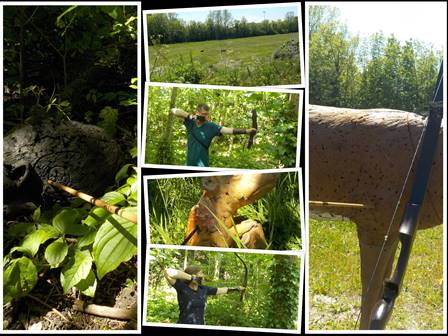 Nieuws van D’Eendracht direct op je telefoon Om communicatie te verbeteren is een idee naar voren gebracht om gebruik te gaan maken van Whatsapp en Telegram kanalen. Op de vereniging in het clubgebouw hangen QR-codes die gebruikt kunnen worden om je aan te melden voor deze nieuwsgroepen. Dit is geen vervanging voor de maandelijkse nieuwsbrieven die per mail worden gestuurd.Ook zal voortaan de nieuwsbrief worden opgehangen in het clubgebouw.Namens het bestuur,Kevin RouwOchtendOchtendAvond (Bar – 19:00 - 21:30)Avond (Bar – 19:00 - 21:30)BinnenBuitenBinnenBuitenMaandagKruisboog + vrij schieten (20M)VeldDinsdagMasters (Dino's)Masters (Dino's)Trainingsavond (18M)3D parkoersWoensdagVizier + vrij schieten (18M)VeldDonderdagMasters (Dino's)Masters (Dino's)Basiscursus 10+18M3D parkoersVrijdagVeld onderhoudVrij schietenVrij schietenZaterdagVrij schieten 18M3D parkoersVrij schietenVrij schietenZondag